Liturgie zondag 25 oktober 2020, Drunen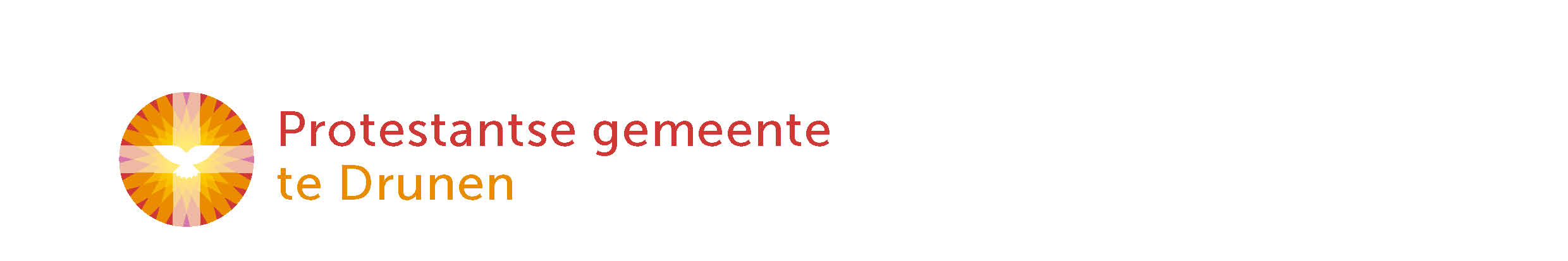 Bijbelzondag & de Maaltijd van de HeerMuziek vooraf: Ik zal er zijnINTREDEWelkom door ouderling van dienstStil wordenPsalm 1      Gezegend hij, die in der bozen raadtekst: Ad den Besten & Muus Jacobse | melodie uit Straatsburg 1539/ Genève 1551 | opname: Dennis Wubshttps://www.youtube.com/watch?v=O8O7LzLeZgA1. Gezegend hij, die in der bozen raadniet wandelt, noch met goddelozen gaat,noch zich door spotters in de kring laat noden,waar ieder lacht met God en zijn geboden,maar die aan 's Heren wet zijn vreugde heeften dag en nacht met zijn geboden leeft.2. Hij is een groene boom die staat geplantwaar waterbeken vloeien door het land.Zijn loof behoeft de droogte niet te duchten,te goeder tijd geeft hij zijn rijpe vruchten.Gezegend die zich aan Gods wetten voedt:het gaat hem wel in alles wat hij doet.3. Gans anders zal ’t de goddelozen gaan:zij zijn het kaf dat wegwaait van het graan.Zij kunnen zich voor God niet staande houden,er is geen plaats voor hen bij zijn vertrouwden.God kent die wandelt in het rechte spoor,wie Hem verlaat gaat dwalende teloor.Bemoediging en groet   Bemoedigingvoorganger: 	Onze hulp is in de Naam van de Heer,	 		die hemel en aarde gemaakt heeft,				die trouw houdt tot in eeuwigheid				en niet laat varen het werk van zijn handen.Groetvoorganger: 	Genade, barmhartigheid en vrede
				zij jullie van God, de Vader,
				en van Jezus Christus, onze Heer				door de heilige Geest.allen: 		Amen.Kyrië & GloriaGELOOFSBELIJDENISLB 340a     Wij geloven in één God   Met elkaar spreken we in beurtspraak de geloofsbelijdenis van Nicea-Constantinopel uit:(‘voorzang’ door de voorganger; ‘allen’ door de gemeente)vg:	Wij geloven in één God, de almachtige Vader,Schepper van hemel en aarde,van alle zichtbare en onzichtbare dingen;allen: en in één Heer Jezus Christus,		de eniggeboren Zoon van God,		vóór alle tijden geboren uit de Vader,vg: 	God uit God, licht uit licht,waarachtig God uit waarachtig God,allen: 	geboren, niet geschapen,		één van wezen met de Vader,		en door wie alles is geworden;vg: 	die om ons mensenen om ons behoud uit de hemel is neergedaaldallen: en is vlees geworden,		door de heilige Geest uit de maagd Maria		en is mens geworden,vg: 	die ook voor ons is gekruisigd onder Pontius Pilatus,geleden heeft en begraven is,allen: en opgestaan is op de derde dag volgens de schriften,		opgevaren is naar de hemel		en zit aan de rechterhand van de Vader,vg: 	en zal wederkomen in heerlijkheidom te oordelen de levenden en de doden,en aan zijn rijk zal geen einde zijn;allen: wij geloven in de heilige Geest,		die Heer is en levend maakt,		die uitgaat van de Vader en de Zoon,vg: 	die samen met de Vader en de Zoonaanbeden en verheerlijkt wordt,die gesproken heeft door de profeten,allen: 	en één heilige, katholieke en apostolische kerk.		Wij belijden één doop tot vergeving van de zondenvg: 	en wij verwachten de opstanding van de dodenen het leven in de wereld die komt.allen: 	Amen.DE HEILIGE SCHRIFTGebed om de heilige Geest	Kinderlied van de maand: Rikkert Zuiderveld	        Daniëltekst & melodie: Rikkert Zuiderveld | opname: Gladys Zwartrefrein:Daniël, Daniël,vertrouw op God, Hij hoort je wel.Daniël, Daniël,vertrouw op God: Hij hoooort je wel.Als je in de kuil van de leeuwen ligtsnoert Hij de muil van de leeuwen dicht.Al zien ze geel en groen,ze kunnen je niks doen.refreinHoor je ze grommen? Ze kijken zo woest!Hun tanden zijn al jaren niet gepoetst.Ze lusten je wel rauw,maar God belooft je trouw!refreinSoms wordt er vreselijk op me geknord,dan lijkt het of ik opgegeten wordt.Maar zit ik in het nauw,dan denk ik weer aan jou:refreinMoment voor de kinderenSchriftlezing: Job 1-2Matthijn Buwalda      Je draagt het niet alleentekst & muziek: Matthijn Buwalda & Henk Pool | opname: Matthijn Buwaldahttps://www.youtube.com/watch?v=6RlXE1zi4oAVoor wie zoekt maar nergens vindt,voor wie vecht maar zo vaak niet wint,net als ik,voor wie gaat maar niet bereiktvoor wie liefde geeft maar niet krijgtweet dit:je draagt het niet alleen.Voor wie gokt en steeds verliestwie probeert maar vaak verkeerd kiest,net als ik,voor wie lacht maar niet genietvoor wie wel gelooft maar niet ziet,weet dit:je draagt het niet alleen.Raakt je rug de muur,sluit de nacht je in,kun je nergens heen,dan er tegen in?Je draagt het niet alleen.Zelfs als de hemel zwijgt,,als je geloof bezwijktals je me niet begrijpt:Ik zal er altijd zijn.Je draagt het niet alleen.VerkondigingMoment van stilteReni & Elisa      Als het leven soms pijn doettekst: Marcel Zimmer | melodie: Elisa Krijgsman  | opname: Reni & Elisahttps://www.youtube.com/watch?v=rUEuPNrAS2gAls het leven soms pijn doeten de storm gaat tekeerin een tijd van moeite en verdriet,alsof de zon niet meer opkomten het altijd donker blijft,en de ochtend het daglicht nooit meer ziet.refrein:Juist op die momenten,als het echt niet meer gaatlaat me merken, laat me voelendat U werkelijk bestaat,dat uw armen om mij heen zijnen uw liefde mij omgeeft,dat ik zal zien, als ik terug kijk,dat U mij gedragen heeft.Als ik kom met al m’n vragen,met m’n twijfels en m’n pijn,met m’n angst en onveiligheid,dan lijkt de hemel soms van koper,geen gebed komt er doorheenen ik verstik in onzekerheidJuist op die momenten …bridge:Heer, wilt U mij helpenals ik moe ben of verward,dat het geloof in mijn verstandook zal leven in mijn hart.DE MAALTIJD VAN DE HEERmet als onderdeel daarvan de
GAVEN EN GEBEDENGebeden: Dank- & voorbeden, Stil gebed, Onze VaderLB 940      Stil (verberg mij nu)      gezongen door jongerenkoor Challengetekst & muziek: Reuben Morgan, David Shipps, Dan Galbraith | opname: jongerenkoor Challenge https://www.youtube.com/watch?v=6brWSBsLL8Y Verberg mij nuonder uw vleugels Heer.Houd mij vastin Uw sterke handAls de oceaan haar krachten toont,zweef ik met U hoog boven de storm.Vader, U bent sterker dan de vloed.Dan word ik stil;U bent mijn God!Vind rust mijn zielin God alleen.Ken Zijn kracht,vertrouw Hem en wees stil.Als de oceaan haar krachten toontzweef ik met U hoogboven de stormVader, U bent sterker dan de vloeddan word ik stil;U bent mijn God!Nodiging aan de Maaltijd van de HeerVoorbereiding van de tafelGemeenschap van brood en wijnLofprijzing/Gebed na de Maaltijd Filmpje collecte Nederlands Bijbelgenootschap: BijbelzondagZENDING & ZEGENSlotlied Opwekking 798      Houd Voltekst: Kees Kraayenoord, Matthijn Buwalda | muziek: Tim Hughes, Kees Kraayenoord, Matthijn Buwalda | opname: Nederland Zingthttps://www.youtube.com/watch?v=Kw1cHugjelAWij zijn het volk van GodWij zijn als vreemdelingenhier met elkaareen levenlang te gaster ligt een hemels Vaderlandvoor ons klaarhoud vol, houd volHij laat niet losEn nu wij zijn omringdDoor zoveel heldendie ons voor zijn gegaannu geven wij niet ophet zijn de schouders waaropwij mogen staanhoud vol, houd volHij laat niet losGod is voor onsGod is naast onsGod is altijd om ons heenLaat maar komenWat hierna komtWant Hij laat ons nooit alleenHoud vol, houd volHij laat niet losHoud vol, houd volHij laat niet losGod is voor onsGod is naast onsGod is altijd om ons heenLaat maar komenWat hierna komtWant Hij laat ons nooit alleenZegenvoorganger: 	…allen: 	Amen.Lied achteraf: LB 425	Vervuld van uw zegentekst: Rikkert Zuiderveld, naar Omer Westendorf | melodie: volksmelodie uit Wales
opname: Vocaal Theologen Ensemble1. Vervuld van uw zegen gaan wij onze wegenvan hier, uit dit huis waar uw stem wordt gehoord,in Christus verbonden, tezamen gezondenop weg in een wereld die wacht op uw woord.2. Om daar in genade uw woorden als zadente zaaien tot diep in het donkerste dal,door liefde gedreven, om wie met ons levenuw zegen te brengen die vrucht dragen zal.